Разработано по заказуМинистерства финансов Российской Федерации 
в рамках реализации Проекта
«Содействие повышению уровняфинансовой грамотности населения 
и развитию финансового образованияв Российской Федерации»Методические рекомендации 
по организации и проведению 
игры-квеста 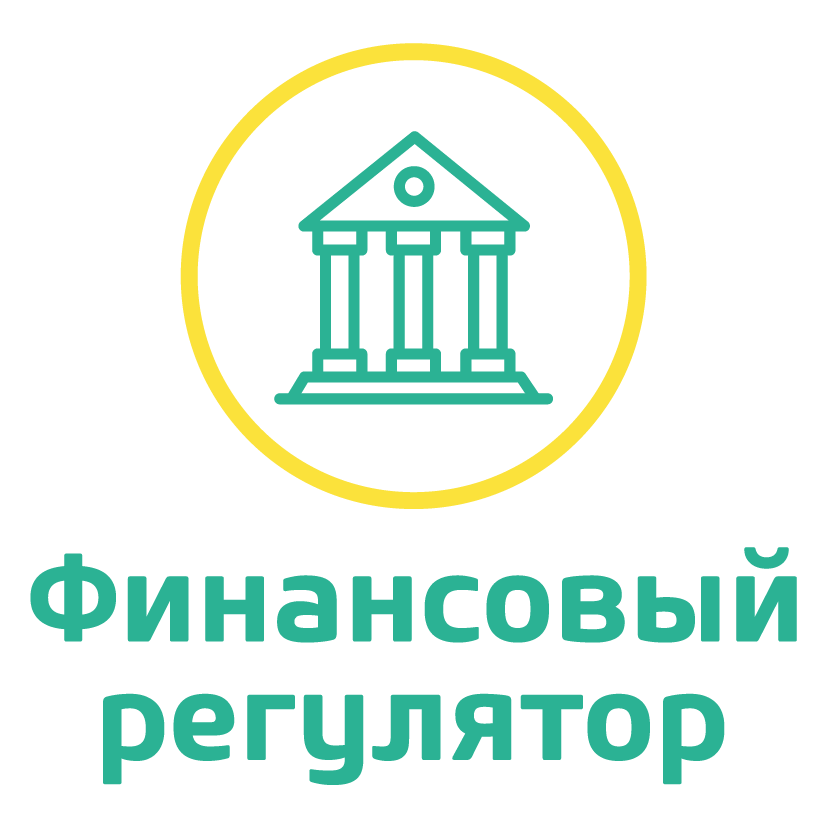 для учащихся
10-11 классовМосква, 2020 г.СодержаниеПОЯСНИТЕЛЬНАЯ ЗАПИСКАНа сегодняшний день одной из основных задач включения основ финансовой грамотности в общеобразовательный процесс 10-11 классов является необходимость раскрытия принципов работы государственных органов, занимающихся управлением и регулированием вопросов в области финансовой системы страны и защиты прав потребителей, в том числе потребителей финансовых продуктов и услуг. Вступив во взрослую жизнь, молодые люди столкнутся с различными жизненными ситуациями, например, первый опыт взаимоотношения с работодателем при трудоустройстве на работу, с банком при открытии вклада или оформлении кредита, со страховой организацией при оформлении страхового полиса и др. Каждая из таких жизненных ситуаций может сопровождаться нарушением прав граждан, что вынуждает молодых людей искать возможность доказать свою правоту или получить дополнительную информацию, которая разъясняет их права и обязанности. В этом случае молодые люди должны понимать, что они всегда могут обратиться в органы государственной власти за разъясняющей информацией по их вопросам. Однако одной из сложных задач становится определение того органа, в который следует обратиться за получением ответа на возникшие вопросы.Для приобретения обучающимися знаний в области управления личными (семейными) финансами и защиты прав потребителей финансовых услуг, а также для понимания, в какой орган государственной власти следует обращаться в той или иной ситуации, разработана игра-квест «Финансовый регулятор».При разработке игры-квеста учитывались возрастные и индивидуальные особенности целевой аудитории (обучающихся 10-11 классов). Игра-квест имеет форму познавательной игры, где участники в целях достижения игровой сюжетной цели находят необходимые государственные организации (станции), выполняют на них задания и получают необходимую информацию (например, кто отчисляет НДФЛ с заработной платы, как формируется и рассчитывается будущая пенсия, куда обратиться в случае обнаружения некачественного товара на полках магазина и пр.). Игра-квест «Финансовый регулятор» представляет собой командную игру по подготовленным маршрутным листам, в которой обучающиеся выступают в роли экспертов по взаимодействию с государственными органами власти в сфере, относящейся к личным финансам и защите прав потребителей. В игровой форме участники квеста помогают героям найти ответы на вопросы, с которыми сами могут столкнуться в любой момент своей «взрослой» жизни, связанные с необходимостью взаимодействия с государственными органами.  Включение в образовательный процесс игры-квеста «Финансовый регулятор» способствует приобретению новых и актуализации имеющихся практических знаний, умений и навыков в области управления личными (семейными) финансами, в частности, планируемые результаты от участия в мероприятии можно определить следующим образом:1) Личностные результаты:⎯ способность участника осуществлять коммуникативную деятельность со своими сверстниками, представителями органов государственной власти, занимающимися управлением и регулированием вопросов в области финансовой системы страны и защиты прав потребителей, в том числе потребителей финансовых продуктов и услуг;⎯ осознание важности процесса обучения в области управления личными (семейными) финансами.2) Метапредметные (интеллектуальные) результаты от участия в игре-квесте:⎯ способность и готовность участника к достижению поставленной перед ним цели, выбор первоочерёдных и второстепенных задач в области управления личными (семейными) финансами;⎯ способность и готовность к самостоятельному поиску альтернативных способов решения различных жизненных ситуаций по вопросам управления личными (семейными) финансами и защите прав потребителей;⎯ умение ориентироваться в различных источниках информации, анализировать и критически оценивать большой объём данных;⎯ способность взаимодействовать с государственными органами, регулирующими сферу личных финансов;⎯ способность защищать свои права потребителя, в том числе как потребителя финансовых продуктов и услуг.3)    Предметные результаты освоения игры-квеста: ⎯ ознакомление с рядом финансово-экономических понятий: заработная плата, пенсия, вклад, налоги, фальшивая купюра, пособие по временной нетрудоспособности и др.;⎯ ознакомление с деятельностью органов государственной власти, которые занимаются вопросами в области финансовой системы страны и защиты прав потребителей, в том числе потребителей финансовых продуктов и услуг (Роспотребнадзор, Пенсионный фонд Российской Федерации, Фонд социального страхования Российской Федерации, Федеральная налоговая служба и др.);⎯ ознакомление с основными положениями о защите прав потребителей продуктов и услуг (например, срок возврата товара и товары, которые нельзя вернуть обратно в магазин), с алгоритмом получения банковского вклада в случае отзыва лицензии у банка и пр.;⎯ получение навыков расчёта НДФЛ с заработной платы, пособия по временной нетрудоспособности, страховых отчислений на формирование будущей пенсии и пр.Для подготовки игры-квеста использовались материалы сайтов «Дружи с финансами», «Электронный учебник по финансовой грамотности» и др. (см. «Список источников»).1.	ОПИСАНИЕ ИГРЫ-КВЕСТА1.1. Характеристика игры-квестаИгра-квест «Финансовый регулятор» – командная игра, в ходе которой к участникам обращаются герои Маша Петрова, Женя Иванов и Никита Семёнов с различными вопросами в области управления личными (семейными) финансами. Отвечая на эти вопросы, участники игры-квеста знакомятся с деятельностью государственных органов, в полномочия которых входит регулирование и защита прав граждан, в том числе потребителей финансовых услуг.Цель мероприятия – познакомить участников игры-квеста с деятельностью органов государственной власти, которые являются финансовыми регуляторами, и с теми вопросами, которые входят в их полномочия.Задачи мероприятия:Способствовать формированию умения взаимодействовать с государственными органами и получать от них необходимую информацию.Познакомить участников с различными жизненными ситуациями в области управления личными и семейными финансами.Способствовать формированию умения анализировать конкретную проблемную жизненную ситуацию и выбирать модель для оптимального её решения.Способствовать формированию умения анализировать полученные данные и принимать рациональные решения в области управления личными финансами.К прохождению игры-квеста приглашаются школьники 9-11 классов, которые разбиваются на команды по 5 человек. Командная игра проводится на территории образовательной организации. Участники команды выступают в роли экспертов по взаимодействию с государственными органами власти в сфере, относящейся к личным финансам и защите прав потребителей. В маршрутном листе представлены задания, в которых к участникам обращаются герои Маша Петрова, Женя Иванов и Никита Семёнов (универсальный макет маршрутного листа представлен в Приложении №1). Ребята недавно вступили во взрослую жизнь и просят поддержку и помощь экспертов в решении непростых вопросов в сфере личных финансов. Участникам игры-квеста необходимо определить, в какой государственный орган следует обратиться для решения проблем героев, посетить соответствующие станции, найти ответы на их вопросы, а также выполнить дополнительные задания модераторов станций. Перечень станций и краткое описание заданий представлены в Таблице 1.Таблица 1. Перечень станций и краткое описание заданий Каждая станция представляет собой консультационный центр государственного органа, который занимается обращениями граждан и помогает участникам найти ответы на возникающие вопросы. При посещении последней станции участники проходят блиц-опрос по вопросам, рассмотренным ранее на других станциях.  Важно то, что станция работает только с обращениями, которые находятся в компетенции данного государственного органа/службы. Задача команд – приходить на станцию уже с конкретным вопросом, а не подбирать его непосредственно на станции, то есть перед выполнением каждого задания команда должна посовещаться и определить, в какой государственный орган ей следует обратиться. На каждой станции участников встречают 2 модератора станций.Сценарий игры представлен в Приложении №2. Основные параметры мероприятия представлены в Таблице 2. Таблица 2. Основные параметры мероприятияПобеждают 3 команды, которые наберут больше всего баллов. В случае равного количества баллов побеждают команды, которые посетят все станции за наименьшее количество времени.  Сценарий игры-квеста можно менять в части:заданий (например, могут быть добавлены (заменены) предполагаемые клиенты и их ситуации, например, многодетная семья (получение пособий и льгот), безработный (постановка на учёт в качестве безработного) и т.д.);изучаемых объектов (например, стоимость услуг в различных организациях, получение налоговых льгот и т.д.);состава и количества участников;изменения количества станций (включение других государственных органов, деятельность которых участники могут изучить при обращении на станцию).Организация игры-квеста состоит из нескольких этапов:Этап 1. Подготовка игры-квеста, которая включает:принятие организационных решений о проведении мероприятия;апробацию маршрута и заданий игры-квеста.Этап 2. Организация игры-квеста:подготовка организационной команды (ведущего игры, модераторов станций, службы протокола);подготовка раздаточных и демонстрационных материалов;инструктаж с участием организационной команды. Этап 3. Проведение игры-квеста:вводная часть (регистрация команд, торжественное открытие, выступление почётных гостей и представителей образовательной организации, знакомство участников с правилами игры, выдача маршрутных листов); игровая часть (выполнение заданий командами в соответствии с маршрутными листами);заключительная часть (сбор и анализ ответов, блиц-опрос участников по материалам квеста или просмотр видеороликов, подведение итогов, награждение победителей).Все этапы подробно рассмотрены ниже в данных методических рекомендациях.1.2. Программа (тайминг) мероприятияПодробная программа мероприятия представлена в Таблице №3.Таблица №3. Программа (тайминг) мероприятияИгру-квест рекомендуется проводить в утреннее или дневное время. Продолжительность от торжественного открытия до торжественного подведения итогов игры – не более 3 часов, при этом часть, связанная с перемещением команд между локациями, должна занимать не более 120 минут.1.3. Технические требования к месту проведения мероприятия Перед организацией игры-квеста нужно определить, на базе какого учреждения она будет осуществлена. К учреждению предъявляются следующие основные требования по наличию помещений:холл или рекреация для организации зоны регистрации участников в начале игры и финиша в конце игры; зал №1 (актовый зал) – помещение вместимостью не менее 120 человек для проведения вводной и финальной части игры (церемонии открытия и закрытия квеста);зал №2 (спортивный зал) – помещение  вместимостью не менее 100 человек для свободного перемещения во время основной части игры участников и размещения 9 станций; наличие одного помещения для хранения памятных подарков и сертификатов для участников игры-квеста. Технические требования к помещениям и схема организации пространства в них представлены в Приложении №3 «Технические требования к подготовке площадки для мероприятия».1.4. Подготовка маршрутных листов и демонстрационных материаловДля проведения игры-квеста потребуется:Маршрутный лист на каждого участника игры.Дополнительные карточки с заданиями на станциях, которые выдают модераторы. Банк карточек с заданиями представлен в Приложении №4.Информационные стенды (инфографика для размещения на станциях). Макеты инфографики на стенды для всех станций представлены в Приложении №5. Порядок подготовки раздаточных и демонстрационных материалов для игры «Финансовый регулятор» представлен в Приложении №6.Необходимый реквизит для организации и проведения игры-квеста «Финансовый регулятор» представлен в Приложении №7.Перед проведением игры-квеста организаторам необходимо провести апробацию маршрута и заданий квеста. Рекомендуется осуществить тестовое прохождение маршрута игры и всех станций игры-квеста. Для этого можно привлечь, например, старшеклассников, которые не будут принимать участие в квесте, членов службы протокола, педагогов и т.д. Рекомендуется организовать не менее двух групп по 3-4 человека, которые выполнят задания квеста, а затем провести анализ результатов и беседу с участниками апробации.2.	ПОРЯДОК ПРОВЕДЕНИЯ ИГРЫ-КВЕСТА2.1.	Деление команд и инструктажПеред началом игры-квеста участникам предлагается самостоятельно (или с помощью представителей образовательной организации) разделиться на группы по 5 человек, а также выбрать своего капитана. Капитан команды получает на стойке для регистрации папку (конверт) с материалами, которую следует открыть после объявления старта игры.Каждая команда проходит регистрацию в холле (рекреации), получает свой игровой номер и собирается в зале для объявления старта в заранее определённое время. Бланк для регистрации представлен в Приложении №8 «Бланк регистрации участников».Пока все участники игры собираются в актовом зале, ведущий игры может запустить видеоролики для просмотра (Приложение №9 «Перечень рекомендуемых видеороликов по финансовой грамотности»). Когда все участники и гости игры будут в сборе, ведущий игры показывает презентацию (Приложение №10 «Презентация для демонстрации участникам игры на старте»), произносит речь (в случае наличия почётных гостей передаёт им слово), знакомит участников с правилами проведения игры и объявляет о старте мероприятия (Приложение №11 «Речь ведущего игры»). Капитан команды открывает папку (конверт) с материалами, в которой находятся:- маршрутные листы для каждого участника команды;- ручки на каждого участника команды.Все команды одновременно перемещаются в зал №2, в котором расположены станции, и начинают прохождение своих маршрутов. В ходе игры участники посещают все станции, согласно обращениям в маршрутном листе. При этом они могут проходить станции в любой последовательности, что позволяет избежать скоплений участников. Служба протокола заполняет форму №3 «Протокол регистрации старта и финиша игры» из Приложения №8, которая заполняется во время старта и во время сдачи команды маршрутного листа.Служба протокола остаётся на стойке регистраторов и дожидается участников команд, которые закончат прохождение станций раньше. 2.2. Ход игрыНа каждой станции работают два модератора, исполняющие роль представителей государственных организаций, в которые по сюжету должны обращаться команды, отвечая на запросы в маршрутном листе. После  ухода команды модераторам станций необходимо заполнить форму наблюдения за ходом игры, в которой отмечают, выполнено задание или нет, что помешало найти ответ, был ли интерес у участников к проблемной ситуации и поиску её решения. Форма для заполнения представлена в Приложении №12. Примерная речь модераторов станций представлена в Приложении №13. Модератор станции проверяет обращение, с которым участники приходят на станцию. Если оно соответствует тематике станции, то начинает работать с командой. Если обращение не соответствует тематике станции, то вежливо предлагает пройти на другую станцию (не подсказывая её название), так как помочь решить проблему, указанную в обращении, не может.Модератор станции разбирает с участниками задание в маршрутном листе при помощи информационного стенда. Команда выполняет задание в маршрутном листе. Далее, с целью закрепления полученной информации, модератор станции выдаёт команде карточку с дополнительным заданием для самостоятельной работы. Выполнив задание на карточке, команда рассказывает модератору станции решение, после чего получает баллы, которые проставляются в маршрутный лист капитана команды. Команда может для расчётов использовать калькулятор или встроенный калькулятор в телефоне. Если всё решено правильно, модератор станции делает отметку о количестве полученных баллов. В противном случае, модератор помогает участникам выполнить задание, рассказывая последовательность и комментируя решение. Также участник может обратиться к модератору станции за помощью в ходе выполнения дополнительного задания. Банк основных и дополнительных заданий с ответами представлен в Приложении №14.На станции команды могут заработать от 1 до 10 баллов:1 – отгадали, на какую станцию нужно прийти с обращением, но не решили основное задание в маршрутном листе и дополнительное задание, выданное модератором станции.3 – отгадали, на какую станцию нужно прийти с обращением, решили основное задание, не справились с дополнительным заданием.5 – решили основное и/или дополнительное задания с серьёзными ошибками.8 – решили основное и/или дополнительное задания с незначительными ошибками.10 – отгадали, на какую станцию нужно прийти с обращением, справились с основным и дополнительным заданиями.На каждой станции команде рекомендуется провести не более 10 минут, чтобы игра не «затянулась», участники не устали и успели пройти все точки.Завершение игры происходит в зоне регистрации финиша, где команды сдают лист с результатами. Также на зоне регистрации финиша каждый участник игры получает сертификат участника (памятный приз). Далее все проходят в помещение, где будут подведены итоги игры. 2.3. Завершение игры. Подведение итогов	Члены службы протоколов, получив маршрутные листы, подсчитывают количество баллов и заполняют ведомость учёта баллов команд (Приложение №15 «Ведомость для учёта баллов команд»). Во время сбора команд можно показать участникам игры видеоролики, перечень которых представлен в Приложении №9. Также каждый участник игры получает форму для заполнения опросника о впечатлениях от участия в игре (Приложение №16 «Форма анкеты обратной связи для заполнения участником после игры»), которую он должен сдать по завершении мероприятия.Во время работы счётной комиссии ведущий игры может провести блиц-опрос среди участников. Те, кто правильно ответят на вопросы, получат приз (сувенирная продукция, браслет, магнит и др.). Вопросы для блиц-опроса представлены в Приложении №17 «Блиц-опрос для участников игры-квеста».После подведения итогов члены счётной комиссии объявляют победителей. Во время торжественной церемонии подведения итогов награждаются 3 команды, получившие наибольшее количество баллов и справившиеся быстрее остальных. Награждение участников происходит в праздничной атмосфере с памятными подарками для победителей.2.4. Проведение игры в онлайн-форматеВ сети Интернет по адресу www.fquest.ru размещена онлайн-платформа для проведения адаптированного сити-квеста «Финансовый регулятор» в онлайн-формате.Особенностями прохождения онлайн-квеста являются:Возможность участников проходить онлайн-квест дистанционно с помощью браузера на компьютере или мобильного приложения.Знакомство участников с особенностями прохождения онлайн-квеста в начале игры (Приложение №18 «Руководство по прохождению онлайн-квеста «Финансовый регулятор» для 10-11 классов») и введение в сюжет игры-квеста (Приложение №19 «Введение в сюжет онлайн-квеста «Финансовый регулятор»).Наличие интерактивной и анимированной карты с обозначением станций для прохождения участниками не менее 9 локаций: отделение Центрального банка Российской Федерации, отделение Пенсионного фонда Российской Федерации, инспекция Федеральной налоговой службы, отделение Фонда социального страхования и другие организации, знакомство с деятельностью которых является одним из элементов финансовой грамотности (Приложение №20 «Информация по организациям, являющимся финансовыми регуляторами»). Наличие цифрового подсказчика для решения заданий квеста, который появляется на каждой станции онлайн-квеста и выполняет роль и функции модератора станций (Приложение №21 «Обращение модераторов станций к участникам»). Также на каждой станции появляется текстовое окно с обращением модератора, вводной информацией и демонстрационными материалами для участников, а также с возможностью воспользоваться подсказками (Приложение №22 «Банк заданий с ответами и подсказками»). Наличие специального чата, через который участники могут связаться с организаторами онлайн-квеста во время прохождения игры. Также для участников доступен словарь финансовых терминов и определений и полезные интернет-ресурсы для повышения уровня финансовой грамотности.Автоматизированная система оценки правильности ответов, а также автоматическое определение победителей онлайн-квеста (Приложение №23 «Система оценки онлайн-квеста «Финансовый регулятор»).  Возможность выгрузки электронного сертификата для каждого участника игры, который содержит всю необходимую информацию (наименование образовательной организации, ФИО участника, номер класса и наименование онлайн-игры).Возможность составления рейтинга участников в рамках одной образовательной организации в своей группе после прохождения онлайн-квеста.ЗаключениеИгра-квест «Финансовый регулятор» позволяет учащимся 10-11 классов закрепить на практике полученные в ходе обучения знания и навыки в области управления личными (семейными) финансами. В игровой форме участники игры-квеста находят различные способы решения проблем, с которыми сталкиваются люди в реальных жизненных ситуациях (например, покупка некачественных (просроченных) товаров в магазине), а также ситуаций, с которыми им предстоит столкнуться в ближайшем будущем (например, расчёт пенсионных отчислений или определение суммы НДФЛ от заработной платы, которые уплачивает работодатель и пр.).Сценарий игры-квеста может быть адаптирован для игры на базе различных образовательных организаций или одного из органов государственной власти, моделируя станции в различных помещениях учреждения. Задания могут быть заменены в соответствии с теми потребностями, которые обозначены педагогами в ходе изучения курса по финансовой грамотности, а также с учётом индивидуальных и возрастных особенностей учащихся.  Список источниковИнтерактивный сайт «ХочуМогуЗнаю». Материалы сайта содержат информацию о  финансовых услугах и правах их потребителей, законодательную базу, интерактивные материалы для самостоятельного изучения правил пользования такими услугами – https://хочумогузнаю.рфСайт «Дружи с финансами» позволяет узнать, чем отличается та или иная финансовая услуга в разных финансовых организациях (банки, страховые организации и т.п.), познакомиться со способами защиты своих прав и взаимодействия с государственными и общественными организациями, пройти тесты и прочитать комиксы – https://vashifinancy.ruСайт «Электронный учебник по финансовой грамотности», на котором размещены учебные материалы по основам финансовой грамотности для школьников – https://школа.вашифинансы.рфСайт  Федерального методического центра по финансовой грамотности системы общего и среднего профессионального образования, на котором можно скачать учебные материалы и посмотреть видеолекции по финансовой грамотности – https://fmc.hse.ruПортал «Онлайнинспекция», на котором можно в разделе «Трудовой навигатор» познакомиться с инструкциями, охватывающими наиболее распространённые проблемные ситуации, в которые могут попасть работающий человек и работодатель – https://онлайнинспекция.рфПортал «Финграмотность в школе». В разделе «Материалы» можно ознакомиться со специальными курсами по финансовой грамотности (страхование, банки, фондовый рынок, собственный бизнес), а также скачать материалы для обучения – финграмотностьвшколе.рфСайт «ЯКласс», на котором размещены учебные материалы и тематические тренажёры по финансовой грамотности – https://www.yaklass.ruИнформационно-просветительский ресурс по финансовой грамотности «Финансовая культура», созданный Центральным банком Российской Федерации – https://fincult.infoСайт Федеральной налоговой службы (ФНС), на котором можно узнать всё о налогах и том, как создать свой бизнес, а также ознакомиться с тематическими новостями выбранного региона России, посмотреть видеоматериалы на тематические темы – https://www.nalog.ruСайт Агентства по страхованию вкладов, на котором можно получить информацию о системе страхования вкладов и гарантирования пенсий, ознакомиться со списком банков, НПФ и страховых компаний, в отношении которых идут процедуры ликвидации – https://www.asv.org.ruСайт Фонда социального страхования Российской Федерации (ФСС), на котором можно узнать информацию о пособиях по временной нетрудоспособности, по беременности и родам и др. – https://fss.ruГосударственный информационный ресурс в сфере защиты прав потребителей, созданный Федеральной службой по надзору в сфере защиты прав потребителей и благополучия человека (Роспотребнадзор), на котором можно ознакомиться с памятками и информационно-аналитическими материалами, а также с примерными формами документов, необходимых для защиты своих прав – http://zpp.rospotrebnadzor.ruСайт Пенсионного фонда Российской Федерации, на котором можно узнать о пенсиях, условиях их получения, получить информацию о материнском (семейном) капитале, рассмотреть примеры жизненных ситуаций, которые возникают между работающим человеком и работодателем по вопросам пенсионного обеспечения, а также ознакомиться с материалами информационно-просветительского раздела «Школьникам о пенсиях» – http://www.pfrf.ruСайт Банка России, на котором можно получить информацию о признаках и порядке работы с сомнительными, неплатёжеспособными и имеющими признаки подделки денежными знаками – http://www.cbr.ruСписок приложений для проведения игры-квеста очном форматеПриложение №1 «Маршрутный лист игры-квеста «Финансовый регулятор»Приложение №2 «Сценарий игры-квеста «Финансовый регулятор»Приложение №3 «Технические требования к подготовке площадки для мероприятия»Приложение №4 ««Таблица карточек с заданиями для станций игры-квеста «Финансовый регулятор»Приложение №5 «Таблица макетов информационных стендов (инфографика) для размещения на станциях»Приложение №6 «Порядок подготовки раздаточных и демонстрационных материалов для игры «Финансовый регулятор»Приложение №7 «Реквизит для организации и проведения игры-квеста «Финансовый регулятор»Приложение №8 «Бланк регистрации участников»Приложение №9 «Перечень рекомендуемых видеороликов по финансовой грамотности»Приложение №10 «Презентация для демонстрации участникам игры на старте»Приложение №11 «Речь ведущего игры»Приложение №12 «Формы для наблюдения за ходом игры»Приложение №13 «Обращение модераторов станций к участникам»Приложение №14 «Банк заданий с ответами для станций»Приложение №15 «Ведомость для учёта баллов команд»Приложение №16 «Форма анкеты обратной связи для заполнения участником после игры»Приложение №17 «Блиц-опрос для участников игры-квеста»Список приложений для проведения игры-квеста в онлайн-форматеПриложение №18 «Руководство по прохождению онлайн-квеста «Финансовый регулятор» для 10-11 классов»Приложение №19 «Введение в сюжет онлайн-квеста «Финансовый регулятор»Приложение №20 «Информация по организациям, являющимся финансовыми регуляторами»Приложение №21 «Обращение модераторов станций к участникам»Приложение №22 «Банк заданий с ответами и подсказками»Приложение №23 «Система оценки онлайн-квеста «Финансовый регулятор»№Название станцииКраткое описание заданий1Пенсионный фонд Российской Федерации Порядок формирования будущей пенсии. Расчёт суммы, которую работодатель перечисляет на формирование будущей пенсии.2Фонд социального страхования Российской ФедерацииПорядок расчёта и оплаты пособия по временной нетрудоспособности (больничного листа). 3Федеральная налоговая службаПроцесс уплаты налога на доходы физических лиц (НДФЛ) и его расчёт с заработной платы работника и с выигрышей. 4Роспотребнадзор: потребительская грамотностьОпределение алгоритма действий при обнаружении товаров ненадлежащего качества на полках магазинов.5Роспотребнадзор: финансовая грамотностьОпределение алгоритма действий в случае «навязывания» приобретения дополнительных услуг страхования.6Министерство финансов Российской ФедерацииСоставление бюджета и определение возможности совершения желаемой покупки. 7Банк РоссииОпределение алгоритма действий при обнаружении фальшивой или неплатёжеспособной купюры.8Агентство по страхованию вкладовОпределение алгоритма действий в случае отзыва лицензии у банка. Расчёт суммы, которая будет компенсирована в случае отзыва у банка лицензии.9Кто мне поможет?(посещается перед финишем)Блиц-опрос по тематике прошедшей игры-квеста.№Параметр мероприятияХарактеристикаФормат игрыигра-квестОбщее время проведения мероприятия3 часаКоличество участников80 человек(16 команд)Количество участников в команде5Количество модераторов станций18 (два на каждую станцию)Количество ведущих игры1Количество членов службы протокола5Количество станций9 Наименование этапа программыВремя проведенияРегистрация участников, деление на команды 15 минутТоржественное открытие15 минутИгра120 минутРабота счётной комиссии15 минутТоржественное подведение итогов15 минут